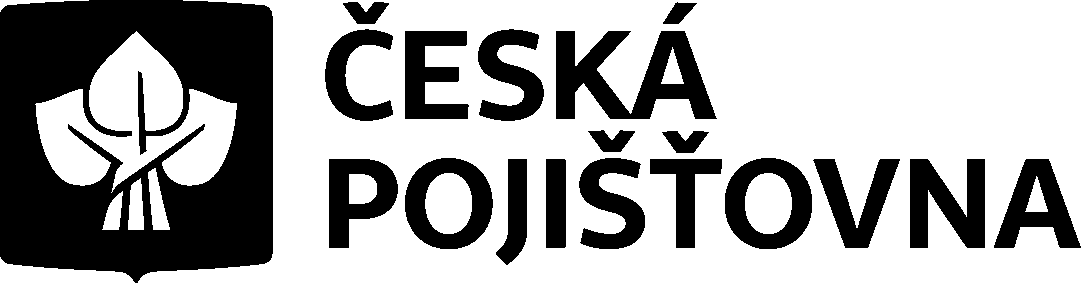 DODATEK č. 11ke smlouvěo výhradním obchodním zastoupenípro zprostředkování cestovního pojištěníze dne 8.12.2008 (dále též „Smlouva“)Smluvní stranyZastoupený: Česká pojišťovna a.s.113 04 Praha 1, Spálená 75/16zapsaná v Obchodním rejstříku u Městského soudu v Praze oddíl B, vložka 1464IČ  45272956DIČ  CZ699001273jednající Ing. Liborem Perglem, ředitelem útvaru partnerských aliancí(dále též „ČP“)aObchodní zástupce  -   výhradní pojišťovací agent podle § 6a zákona č. 38/2004 Sb., o pojišťovacích zprostředkovatelích a samostatných likvidátorech pojistných událostí a o změně živnostenského zákona:  Revírní bratrská pokladna, zdravotní pojišťovnazapsaná v Obch. rejstříku u Krajského soudu v Ostravě, odd. AXIV, vl. 554sídlo : Slezská Ostrava, Michálkovická 108zápis do registru poj. zprostředkovatelů  pod č. 016139VPA
IČ : 476 73 036číslo účtu/kód banky:  xxxxxxxxxxxjednající  Ing. Antonínem Klimšou, MBA, ředitelem(dále též „RBP“)se dnešního dne dohodly  na uzavřenítohoto dodatku (dále jen „Dodatek“)  Článek I.Předmět dodatkuPředmětem Dodatku je vymezení podmínek při poskytnutí výkonové odměny za zprostředkování Revírní bratrskou pokladnou, zdravotní pojišťovnou ze strany České pojišťovny a.s. pro období spolupráce od 1.1.2017 do 31.12.2017Článek II.Stanovení výše výkonové odměny za zprostředkováníCelková výkonová odměna za zprostředkování pro období od 1.1.2017 do 31.12.2017 se stanovuje pevnou částkou ve výši 250.000 Kč 
(slovy: dvěstěpadesáttisíckorun).Odměna RBP je součástí odměny za zprostředkování pojištění a jako taková je osvobozena od DPH.Kontaktní osoba za RBP: xxxxxxxxxxTel.:    xxxxxxxxxxe-mail: xxxxxxxxxxKontaktní osoba za ČP: xxxxxxxxxxtel.:      xxxxxxxxxxe-mail: xxxxxxxxxxČlánek III.Platební podmínkyCelková výkonová odměna za zprostředkování bude převedena na účet RBP do 30.5.2018.Článek IV.Další ujednáníDodatek se vyhotovuje ve dvou stejnopisech, z nichž každá strana obdrží po jednom originále.Ostatní ustanovení Smlouvy zůstávají nedotčena.Dodatek nabývá platnosti a účinnosti dnem podpisu.Dojde-li v období uvedeném v Článku I. tohoto Dodatku k ukončení spolupráce na základě Smlouvy o výhradním obchodním zastoupení uzavřené mezi RBP a ČP, nárok na výkonovou odměnu dle tohoto Dodatku RBP zanikne, a to v celém rozsahu. RBP je povinna celou částku odměny vrátit ČP.V Praze dne ……………                                                       V ………........... dne ………….     Česká pojišťovna, a.s.:                                                            Revírní bratrská pokladna, z.p.:…………………………………...                                            ……………………………..                                                             Ing. Antonín Klimša, MBAředitel útvaru partnerských alianci					        ředitel